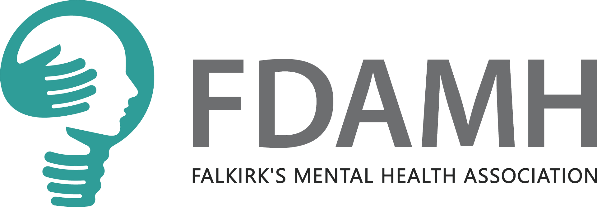 Application Form – ConfidentialPlease complete all sections of the form.It is important to read the Application Guidance Notes before completing this form. If you are applying for more than one post, please complete a separate application form for each post. Details of our vacancies can be found on our website: https://www.fdamh.org.uk/news/jobs-and-opportunities/Disability is defined as a physical or mental impairment that has a substantial and long-term adverse effect on a person’s ability to carry out normal day to day activities. This question is asked to ensure that people with disabilities receive the opportunity of an interview if they meet the minimum criteria for the post applied for.In order of most recent, please include details of employment held, including relevant volunteering or periods of unemployment.You will provide a description of this post under the next section – References.Two references will be sought for successful applicants. References should be from your two most recent employers. We reserve the right to request additional references if we consider it necessary. If you do not have two previous employers, please refer to our application notes.Please add an additional page if required.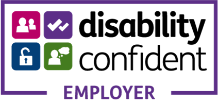 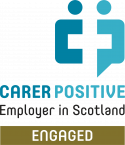 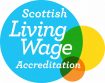 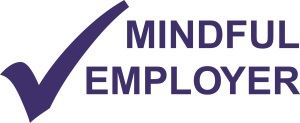 Personal DetailsPersonal DetailsPersonal DetailsPersonal DetailsPost applied for:Title: e.g. Mr, Mrs Ms, MissLast Name:First Name:Home Address and Postcode:Home Phone:Mobile Phone:Email Address:Do you have a full driving licence?  Yes / NoDo you have a full driving licence?  Yes / NoDo you have a full driving licence?  Yes / NoDo you have a full driving licence?  Yes / NoDo you have access to a car? Yes / NoDo you have access to a car? Yes / NoDo you have access to a car? Yes / NoDo you have access to a car? Yes / NoEligibility to Work in the UKIf your application for this post is successful, you will be required to provide evidence of your legal right to work in the UK.Do you have the legal right to work in the UK? Yes / NoDisability Confident Employer SchemeDo you consider yourself to have a disability? Yes / NoProtection of Vulnerable Groups (Scotland Act 2007)Protection of Vulnerable Groups (Scotland Act 2007)Are you a member of the PVG Scheme? Yes / NoAre you a member of the PVG Scheme? Yes / NoIf yes, are you registered for: Children  Protected Adults  Both Membership of Professional BodiesMembership of Professional BodiesMembership of Professional BodiesMembership of Professional BodiesMembership of Professional BodiesDateName of Professional BodyStatus of MembershipLevel of MembershipMembership No.Education HistoryEducation HistoryEducation HistoryEducation HistoryEducation HistoryYou will be required to provide original copies off all qualifications and certificates, relevant to the job specification, that you declare in this section. Please add additional rows if required.You will be required to provide original copies off all qualifications and certificates, relevant to the job specification, that you declare in this section. Please add additional rows if required.You will be required to provide original copies off all qualifications and certificates, relevant to the job specification, that you declare in this section. Please add additional rows if required.You will be required to provide original copies off all qualifications and certificates, relevant to the job specification, that you declare in this section. Please add additional rows if required.You will be required to provide original copies off all qualifications and certificates, relevant to the job specification, that you declare in this section. Please add additional rows if required.Date To / FromFull / Part TimeCourse / SubjectGrade / Level of AwardPlace of Study/Awarding Authority Work Related Training / DevelopmentWork Related Training / DevelopmentWork Related Training / DevelopmentWork Related Training / DevelopmentPlease provide details of training undertaken that is relevant to the job applied for.  You will be required to provide original copies of all qualifications, awards or certificates. Please add additional rows if required.Please provide details of training undertaken that is relevant to the job applied for.  You will be required to provide original copies of all qualifications, awards or certificates. Please add additional rows if required.Please provide details of training undertaken that is relevant to the job applied for.  You will be required to provide original copies of all qualifications, awards or certificates. Please add additional rows if required.Please provide details of training undertaken that is relevant to the job applied for.  You will be required to provide original copies of all qualifications, awards or certificates. Please add additional rows if required.Date CompletedTitle / DescriptionLevel of Award e.g., HNCWorkplace or ProviderReferences & Employment HistoryPresent or Most Recent EmploymentPresent or Most Recent EmploymentPresent or Most Recent EmploymentPresent or Most Recent EmploymentJob Title:Date commenced employment: Date of leaving:Notice Period:Reason for leaving:Previous Employment DetailsPrevious Employment DetailsPrevious Employment DetailsPrevious Employment DetailsPrevious Employment DetailsDate From:Date To: Employer’s name, address & postcodeJob title and details of post, duties and responsibilities Reason for LeavingReferencesFirst Referee (your current / last employer)First Referee (your current / last employer)First Referee (your current / last employer)First Referee (your current / last employer)Company Name:Company Tel No:Full Company Address:Postcode:Referee’s Full Name:Referee’s Tel No:Referee’s Job Title:Email address:May we approach this person prior to interview? Yes / NoMay we approach this person prior to interview? Yes / NoMay we approach this person prior to interview? Yes / NoMay we approach this person prior to interview? Yes / NoPlease provide details of the post(s) you held under this referee, including job title(s), key duties, areas of responsibility and achievements:Please provide details of the post(s) you held under this referee, including job title(s), key duties, areas of responsibility and achievements:Please provide details of the post(s) you held under this referee, including job title(s), key duties, areas of responsibility and achievements:Please provide details of the post(s) you held under this referee, including job title(s), key duties, areas of responsibility and achievements:Second Referee Second Referee Second Referee Second Referee Company Name:Company Tel No:Full Company Address:Postcode:Referee’s Full Name:Referee’s Tel No:Referee’s Job Title:Email address:May we approach this person prior to interview? Yes / NoMay we approach this person prior to interview? Yes / NoMay we approach this person prior to interview? Yes / NoMay we approach this person prior to interview? Yes / NoPlease provide details of the post(s) you held under this referee, including job title(s), key duties, areas of responsibility and achievements:Please provide details of the post(s) you held under this referee, including job title(s), key duties, areas of responsibility and achievements:Please provide details of the post(s) you held under this referee, including job title(s), key duties, areas of responsibility and achievements:Please provide details of the post(s) you held under this referee, including job title(s), key duties, areas of responsibility and achievements:Supporting Statement – Relevant Skills, Experience and AchievementsPlease state why you are applying for this position and detail how you meet the specific requirements of the job description and person specification. Please include the skills, experience and achievements you bring to this post highlighting any relevant experience you have of working with people with reduced mental wellbeing.Recruitment MonitoringWhere did you see this vacancy advertised?I certify that the information I have declared in this application form and any attachments are true and correct. I have not withheld any information which may affect my application for employment. I understand that false information or omissions may lead to the withdrawal of any offer of employment or dismissal from FDAMH without notice. I understand the data contained in this application, together with information supplied by referees and/or relevant third parties (which may include sensitive personal data) will be used and processed for legitimate purposes connected with recruitment and selection, and if I become an employee, it will be used for employment purposes and company benefits schemes and that the information may be verified by FDAMH, in accordance with Data Protection legislation. Completing your name below and emailing the application form will be accepted as your signature.I certify that the information I have declared in this application form and any attachments are true and correct. I have not withheld any information which may affect my application for employment. I understand that false information or omissions may lead to the withdrawal of any offer of employment or dismissal from FDAMH without notice. I understand the data contained in this application, together with information supplied by referees and/or relevant third parties (which may include sensitive personal data) will be used and processed for legitimate purposes connected with recruitment and selection, and if I become an employee, it will be used for employment purposes and company benefits schemes and that the information may be verified by FDAMH, in accordance with Data Protection legislation. Completing your name below and emailing the application form will be accepted as your signature.Signed: Date: This application should marked ‘Private and Confidential’ and emailed to:admin@fdamh.org.ukAlternatively, you can return your completed form to the following address, to reach us by the closing date:AdministrationFalkirk & District Association for Mental HealthVictoria Centre173 Victoria RoadFalkirkFK2 7AUPhone:  01324 671600How we will use the information you provideYour application will be shared with members of the selection and interview panels.If you apply for a job with us but are unsuccessful we will destroy your application and other data collected during the application process after 6 months – this allows us to respond to any queries we receive about the application process.If you apply for a job with us and are successful your application form will remain in your employee file and will be subject to employee data retention policies.For FDAMH’s full Privacy Policy please visit: www.fdamh.org.uk/privacy-policy/ or ask us for a copy.This application should marked ‘Private and Confidential’ and emailed to:admin@fdamh.org.ukAlternatively, you can return your completed form to the following address, to reach us by the closing date:AdministrationFalkirk & District Association for Mental HealthVictoria Centre173 Victoria RoadFalkirkFK2 7AUPhone:  01324 671600How we will use the information you provideYour application will be shared with members of the selection and interview panels.If you apply for a job with us but are unsuccessful we will destroy your application and other data collected during the application process after 6 months – this allows us to respond to any queries we receive about the application process.If you apply for a job with us and are successful your application form will remain in your employee file and will be subject to employee data retention policies.For FDAMH’s full Privacy Policy please visit: www.fdamh.org.uk/privacy-policy/ or ask us for a copy.